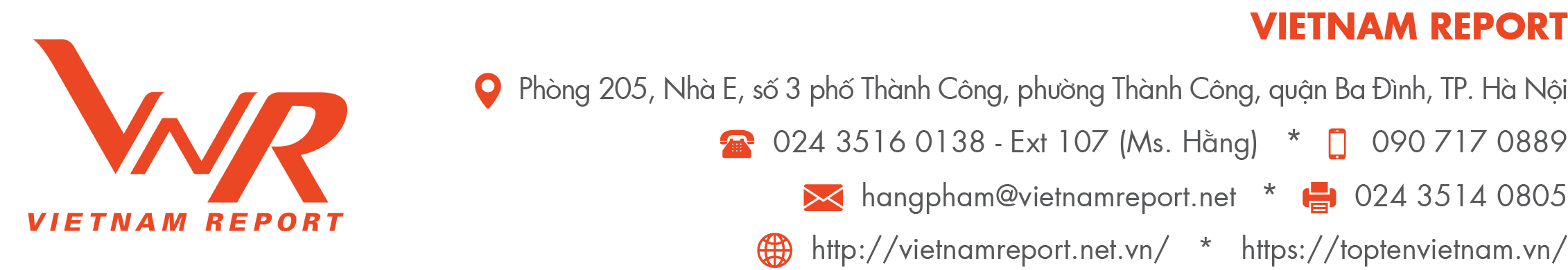  PHIẾU HỎI DOANH NGHIỆP(Phục vụ Bảng xếp hạng Top 10 Công ty uy tín ngành Logistics năm 2021)Vietnam Report cam kết phiếu điều tra chỉ phục vụ mục đích nghiên cứu, không công bố những thông tin Quý Doanh nghiệp cung cấp theo đúng quy chế bảo mật thông tin. Kính đề nghị Quý Doanh nghiệp điền đầy đủ thông tin và gửi về cho Vietnam Report trước 17h ngày 29/11/2021.Trân trọng cảm ơn!THÔNG TIN NGƯỜI ĐIỀN PHIẾUHọ và tên: ………..………………………………………………………………………………………….…......Bộ phận làm việc: ………………………………………………………………………………………………….Số điện thoại liên lạc: ……………………………………………………………………………………………...Email: ………………………………………………………………………………………………….…….........Tên Doanh nghiệp:……………………………………………………………………………………………Mã số thuế:………………………………………………………………………………………….................Lĩnh vực kinh doanh chính của Doanh nghiệp (Vui lòng chọn lĩnh vực đóng góp vào doanh thu năm tài chính gần đây nhiều nhất) Khai thác cảng (chiếm ……..% doanh thu) Giao nhận vận tải quốc tế (chiếm ……..% doanh thu) Vận tải: vận tải đa phương thức, vận tải biển nội địa, vận tải thủy nội địa (chiếm ……..% doanh thu) Kho bãi, lưu trữ, xử lý đơn hàng, giao hàng (chiếm ……..% doanh thu) Dịch vụ logistics bên thứ 3 và thứ 4 (3PL, 4PL) (chiếm ……..% doanh thu) Chuyển phát nhanh, giao hàng chặng cuối (chiếm ……..% doanh thu) Khác (vui lòng ghi rõ): ………………………………………………………………………………………Thông tin tài chính của Doanh nghiệp (Đơn vị: Triệu đồng)Ước tính một cách tương đối, tình hình kinh doanh của Quý Doanh nghiệp năm nay thay đổi như thế nào? (Vui lòng đánh dấu X với phương án phù hợp)Top 5 khó khăn mà Quý Doanh nghiệp đang gặp phải do tác động của COVID-19? (Vui lòng đánh dấu X với 05 phương án phù hợp) Số lượng đơn hàng giảm sút do khách hàng, đối tác ngừng hoạt động, đóng cửa, gặp khó khăn Hàng hóa bị lưu kho, lưu cảng, chờ thông quan nhiều ngày do kiểm soát biên giới, hạn chế thương mại tới các nước có vùng dịch Thiếu hụt container Cước vận chuyển tăng cao Thiếu lao động Quản trị dòng tiền khó khăn Chi phí xét nghiệm, test nhanh COVID-19 Đảm bảo kết nối thông tin được thông suốt với khách hàng Khác (vui lòng nêu rõ) …………………….........……………………........................................................Quý Doanh nghiệp đã ưu tiên thực hiện các biện pháp gì trong thời gian qua và khoảng 1-2 năm tiếp theo? (Vui lòng đánh dấu X với 01 phương án phù hợp mỗi dòng)Theo Quý Doanh nghiệp, để hỗ trợ tốt nhất cho ngành Logistics phục hồi sau COVID-19, Chính phủ nên chú trọng đến các biện pháp nào trong thời gian tới đây? (Vui lòng đánh dấu X với những phương án phù hợp) Giãn và giảm thuế Hỗ trợ các doanh nghiệp về vốn thông qua các gói hỗ trợ tín dụng Thực hiện giải ngân nhanh chóng quỹ bảo trợ xã hội như trợ cấp thất nghiệp Cắt giảm các khoản phí, lệ phí sử dụng hạ tầng Đơn giản hóa thủ tục hành chính, thủ tục hải quan Nâng cao năng lực cho các cụm cảng hàng không, cảng biển, và cửa khẩu biên giới Hoàn thiện chính sách và pháp luật liên quan đến hoạt động logistics Đẩy mạnh đầu tư cơ sở hạ tầng: giao thông, viễn thông và công nghệ thông tin  Tăng cường nghiên cứu và ứng dụng khoa học công nghệ  Đẩy mạnh xúc tiến thương mại cho dịch vụ logistics Nhà nước có thêm những chính sách thúc đẩy ngành dịch vụ logistic phát triển Mở rộng mạng lưới đào tạo nhân lực trong ngành logistics chuyên nghiệp và bài bản Đẩy mạnh tốc độ và mở rộng quy mô tiêm chủng vắc-xin COVID-19 Chuẩn bị sẵn các kịch bản ứng phó nếu dịch tái bùng phát Kiểm soát lạm phát và ổn định vĩ mô Khác (vui lòng cho biết) ……………………………………………………………………………………Hiện tại, Quý Doanh nghiệp dành chi phí bao nhiêu cho quá trình chuyển đổi số tại doanh nghiệp mình (ước tính một cách tương đối) (Vui lòng đánh dấu X với 01 phương án phù hợp) Không thực hiện  Dưới 1% của tổng doanh thu  Từ 1% đến dưới 5% tổng doanh thu Từ 5% đến dưới 10% tổng doanh thu  Từ 10% tổng doanh thu trở lênNgân sách dành cho kỹ thuật, phần mềm của Quý doanh nghiệp hiện thay đổi như thế nào trong vòng khoảng 1 năm trở lại đây? (Vui lòng đánh dấu X với 01 phương án phù hợp) Tăng đáng kể Tăng một chút Không thay đổi Giảm một chút Giảm đáng kểTheo Quý Doanh nghiệp, mức độ ứng dụng tự động hóa trong hoạt động của doanh nghiệp mình so với mặt bằng chung của ngành Logistics như thế nào? (Vui lòng đánh dấu X với 01 phương án phù hợp) Mức độ cao Mức độ trung bình Mức độ thấp Không rõQuý Doanh nghiệp hiện có đang áp dụng tiến bộ công nghệ mới của Cách mạng công nghiệp 4.0 vào hoạt động SXKD không? (Vui lòng đánh dấu X với 01 phương án phù hợp) Có, hiện đang triển khai Có, đang tìm kiếm, lựa chọn công nghệ nhưng chưa bắt đầu triển khai Chưa, có thể sẽ triển khai trong thời gian tới Chưa, sẽ không triển khai trong thời gian tới Không rõHiện tại Quý Doanh nghiệp đang ứng dụng công nghệ nào dưới đây của chuyển đổi số vào hoạt động SXKD? (Vui lòng đánh dấu X với những phương án phù hợp)Top 3 lợi ích lớn nhất mà Quý Doanh nghiệp kỳ vọng từ việc ứng dụng công nghệ, số hóa và chuyển đổi số trong hoạt động SXKD là gì? (Vui lòng đánh dấu X với 03 phương án phù hợp) Cắt giảm chi phí Tăng năng suất lao động Củng cố hệ thống vận hành Tăng sự nhanh nhẹn và đổi mới doanh nghiệp Nâng cao hiệu quả theo dõi logistics và quản lý vòng đời sản phẩm Cải thiện chiến lược kinh doanh Tạo ra sản phẩm/dịch vụ thông minh mới Tự động hóa tìm kiếm và quản lý tri thức Tăng cường khả năng bảo mật Xác định phân khúc thị trường chính xác Tập trung hơn vào khách hàng tiềm năng Tăng trải nghiệm khách hàng toàn cầu Khác (vui lòng cho biết) ……………………………………………………………………………………Top 3 thách thức lớn nhất cản trở Quý Doanh nghiệp tận dụng cơ hội từ chuyển đổi số là gì? (Vui lòng đánh dấu X với 03 phương án phù hợp) Chi phí đầu tư cho chuyển đổi số lớn Chưa lựa chọn công nghệ phù hợp với hoạt động dịch vụ của doanh nghiệp Thiếu lộ trình/chiến lược chuyển đổi cụ thể Thiếu sự liên kết đồng bộ giữa các doanh nghiệp trong ngành Lãnh đạo/quản lý chưa có tầm nhìn/năng lực thực thi Thiếu lao động có kỹ năng về chuyển đổi số Tâm lý ngại thay đổi Rủi ro an ninh mạng Chưa sẵn sàng chấp nhận rủi ro Thiếu chính sách/quy định pháp luật hỗ trợ Khác (vui lòng cho biết) ……………………………………………………………………………………Theo Quý Doanh nghiệp, những công nghệ nào sau đây đang làm thay đổi ngành Vận tải và Logistics mạnh nhất? (Vui lòng đánh dấu X với những phương án phù hợp) Khối chuỗi (Blockchain) Trí tuệ nhận tạo (Artificial Intelligence – AI) Internet vạn vật kết nối (IoT) Người máy (Robotics) Xe tự hành (Autonomous vehicles) Thiết bị bay không người lái (Drones) Khác (vui lòng cho biết) ……………………………………………………………………………………Theo đánh giá của Quý Doanh nghiệp, đâu là Doanh nghiệp tiêu biểu nhất trong ngành Logistics tại Việt Nam hiện nay? (Xin vui lòng đánh số từ 1 – 10 doanh nghiệp trong danh sách dưới đây với thứ tự 1 là doanh nghiệp Logistics mà Quý Doanh nghiệp đánh giá tiêu biểu nhất)NHÓM NGÀNH: GIAO NHẬN VẬN TẢI QUỐC TẾ, KHO BÃI, KHO BÃI, LƯU TRỮ, XỬ LÝ ĐƠN HÀNG, GIAO HÀNG, DỊCH VỤ LOGISTICS BÊN THỨ 3 & 4 (3PL, 4PL)NHÓM NGÀNH: VẬN TẢI: VẬN TẢI ĐA PHƯƠNG THỨC, VẬN TẢI BIỂN NỘI ĐỊA,
VẬN TẢI THỦY NỘI ĐỊANHÓM NGÀNH: KHAI THÁC CẢNGNHÓM NGÀNH: CHUYỂN PHÁT NHANH, GIAO HÀNG CHẶNG CUỐITrân trọng cảm ơn sự hợp tác của Quý Doanh nghiệp!A ˗ THÔNG TIN DOANH NGHIỆPChỉ tiêuNăm 2020Kế hoạch năm 20219 tháng đầu năm 2021Tổng tài sảnVốn chủ sở hữuDoanh thu thuầnTổng doanh thuLợi nhuận trước thuếLợi nhuận sau thuếB ˗ TÌNH HÌNH HOẠT ĐỘNG KINH DOANH CỦA DOANH NGHIỆPSo với năm 2019So với năm 2019So với năm 2019So với năm 2020So với năm 2020So với năm 2020Giảm xuốngKhông
đổiTăng
lênGiảm xuốngKhông
đổiTăng
lênDoanh thuLợi nhuậnTổng chi phíSố lượng nhân viênSố lượng đơn hàngQuy mô kinh doanhNăm 2021Trong tương lai gầnTăng cường đào tạo nhân viên để phục vụ quá trình chuyển đổi số trong hoạt độngTăng cường nguồn vốn cho thiết bị công nghệ phục vụ chuyển đổi sốTăng cường hoạt động quảng cáo sử dụng công nghệ số (mạng xã hội)Tăng cường hoạt động hậu mãi để gắn kết khách hàngHiện đại hóa quy trình sản xuất để cắt giảm chi phíTăng cường hoạt động mua bán và sáp nhập (M&A)Thu hẹp quy mô doanh nghiệp và cắt giảm chi nhánh hoạt độngMở rộng chuỗi cung cung ứng & tìm kiếm thị trường mớiTái cấu trúc hoạt động doanh nghiệp để chuyển đổi lĩnh vực kinh doanhKhác (Vui lòng cho biết: ......................................................................)C – XU HƯỚNG CHUYỂN ĐỔI SỐ TRONG NGÀNH LOGISTICS Điện toán đám mây (Cloud computing) Phần mềm dưới dạng dịch vụ (SaaS-Software as a Service) Nền tảng dưới dạng dịch vụ (PaaS-Platform as a Service) Cơ sở hạ tầng dưới dạng dịch vụ (IaaS-Infrastructure as a Service) Dữ liệu lớn (Big Data) Khối chuỗi (Blockchain)  Theo dõi tồn kho (Inventory Tracking) Lập hóa đơn và thanh toán (Invoicing and Payments) Xác thực (Authenticity Verification) Trí tuệ nhân tạo (Artificial Intelligence – AI) Hệ thống dự báo thông minh (Intelligent forecast) Người máy (Robotics)  Xe tự hành (Autonomous vehicles) Thiết bị bay không người lái (Drones) Internet vạn vật kết nối (IoT) Kết nối phương tiện vận tải thông qua hệ thống định vị toàn cầu (GPS) Nhà kho thông minh (Smart warehouses) Hệ thống cảng kết nối (Connected ports) Hệ thống container kết nối (Connected containers) Thiết bị đeo thông minh (Wearables) Khác (vui lòng cho biết) …………………………………………………………………………… Khác (vui lòng cho biết) ……………………………………………………………………………E – ĐÁNH GIÁ DOANH NGHIỆP TIÊU BIỂUSTTTÊN DOANH NGHIỆPCÔNG TY CP VINAFREIGHTCÔNG TY LIÊN DOANH TNHH NIPPON EXPRESS (VIỆT NAM)CÔNG TY CP GEMADEPTCÔNG TY TNHH EXPEDITORS VIỆT NAMCÔNG TY CP GIAO NHẬN TOÀN CẦU DHL (VIỆT NAM)CÔNG TY TNHH KUEHNE + NAGELCÔNG TY TNHH DKSH VIỆT NAMCÔNG TY TNHH SCHENKER VIỆT NAMCÔNG TY TNHH KGL VIỆT NAMCÔNG TY CP KHO VẬN MIỀN NAMCÔNG TY CP GIAO NHẬN VÀ VẬN CHUYỂN IN DO TRẦNCÔNG TY CP TRANSIMEXCÔNG TY CP GIAO NHẬN VẬN TẢI CON ONGSTTTÊN DOANH NGHIỆPTỔNG CÔNG TY VẬN TẢI THỦY PETROLIMEXCÔNG TY CP HÀNG HẢI - DẦU KHÍ HẢI ÂUCÔNG TY CP VẬN TẢI XĂNG DẦU VIPCOTỔNG CÔNG TY CP ĐƯỜNG SÔNG MIỀN NAMCÔNG TY TNHH VẬN TẢI VIỆT THUẬNCÔNG TY CP VẬN TẢI THỦY - VINACOMINCÔNG TY CP VẬN TẢI XĂNG DẦU VITACOCÔNG TY CP VẬN TẢI DẦU PHƯƠNG ĐÔNG VIỆTCÔNG TY CP VINALINES LOGISTICS - VIỆT NAMCÔNG TY CP TẬP ĐOÀN ASGTỔNG CÔNG TY CP VẬN TẢI DẦU KHÍCÔNG TY TNHH VẬN TẢI BIỂN VÀ XUẤT NHẬP KHẨU HTKCÔNG TY CP VẬN TẢI BIỂN VIỆT NAMCÔNG TY CP VẬN TẢI DẦU KHÍ THÁI BÌNH DƯƠNGCÔNG TY CP VINAFCOCÔNG TY CP VẬN TẢI THỦY TÂN CẢNGCÔNG TY CP VẬN TẢI 1 TRACOCÔNG TY CP VINH VÂN MINH VÂNTỔNG CÔNG TY HÀNG HẢI VIỆT NAMCÔNG TY CP GIANG NAM LOGISTICSCÔNG TY CP VẬN TẢI NHẬT VIỆTCÔNG TY TNHH LOGITEM VIỆT NAMCÔNG TY CP VẬN TẢI SẢN PHẨM KHÍ QUỐC TẾSTTTÊN DOANH NGHIỆPCÔNG TY CP CẢNG HẢI PHÒNGCÔNG TY TNHH MTV TỔNG CÔNG TY TÂN CẢNG SÀI GÒNCÔNG TY TNHH CẢNG QUỐC TẾ TÂN CẢNG - CÁI MÉPTỔNG CÔNG TY CẢNG HÀNG KHÔNG VIỆT NAM - CTCPCÔNG TY CP CẢNG QUẢNG NINHCÔNG TY CP CẢNG RAU QUẢCÔNG TY CP CẢNG ĐÀ NẴNGCÔNG TY CP CẢNG QUY NHƠNCÔNG TY CP CẢNG ĐỒNG NAICÔNG TY CP ĐẦU TƯ VÀ PHÁT TRIỂN CẢNG ĐÌNH VŨSTTTÊN DOANH NGHIỆPTỔNG CÔNG TY BƯU ĐIỆN VIỆT NAMCÔNG TY CP HỢP NHẤT QUỐC TẾCÔNG TY CP THƯƠNG MẠI VÀ DỊCH VỤ CHUYỂN PHÁT NHANH TÂN SƠN NHẤT (TASETCO)TỔNG CÔNG TY CP BƯU CHÍNH VIETTELCÔNG TY CP UPS VIỆT NAMCÔNG TY CP THƯƠNG MẠI VÀ CHUYỂN PHÁT NHANH NỘI BÀICÔNG TY CP DỊCH VỤ CHUYỂN PHÁT NHANH PHƯƠNG TRANG FUTACÔNG TY CP HAI BỐN BẢYCÔNG TY CP DỊCH VỤ GIAO HÀNG NHANH